ΕΠΑΝΑΛΗΨΗ ΣΤΗΝ ΠΡΟΣΘΕΣΗ ΚΑΙ ΑΦΑΙΡΕΣΗ ΜΕΧΡΙ ΤΟ 100 (A)ΔΡΑΣΤΗΡΙΟΤΗΤA1. Να συμπληρώσεις το άθροισμα ή τη διαφορά.(α)5  +  3  =815  + 3  =1865  + 3  =6895  + 3  =98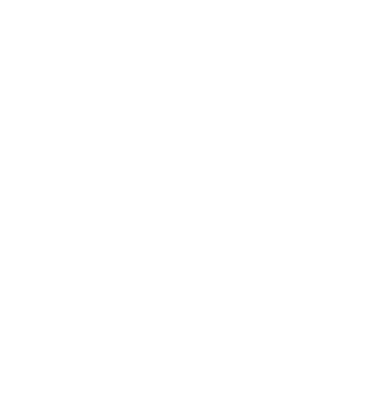 6  +  2  =836  + 2 =3866  + 2  =6886  + 2  =889 − 4  = 519 − 4 = 1549 − 4  = 4579 − 4  = 75(β)52 + 5 =      57                    31 + 7 =    38             64+4 =  6892 + 6 =     98                   13 + 4 =   17               27 + 2 =   2961 + 8 =    69                    35 + 3 =   38               84 + 5 =    8976 − 5 =     71                   19 − 6 =   13               43 − 2 =    4187 − 4 =      83                 98 − 3 =   95                45 − 4 =    4167 − 5 =     62                  29 − 2 =   27                56 − 3 =    532. ΕΠΑΝΑΛΗΨΗ ΣΤΗΝ ΠΡΟΣΘΕΣΗ ΚΑΙ ΑΦΑΙΡΕΣΗ ΜΕΧΡΙ ΤΟ 100 (A)ΔΡΑΣΤΗΡΙΟΤΗΤΑ1.  Να συμπληρώσεις. (α)71 + 20 =   91                35 + 50 =   85                12 + 60 =   7240 + 56 =   96                  30 + 21 =   51              60 + 27 =   8782 − 60 =   22                93 − 50 =    43               36 − 20 =   1671 − 30 =   41                 49 − 20 =   29               85 − 70 =   15(β)31 + 8 =     39                52 + 20 =   72                 92 + 6 =  9853 +    6       = 59         24 +      40     = 64          50+   36      = 8627+     70       = 97              2       + 76 = 78          30     + 65 = 95     87 − 4 =   83                  26 − 2 =  24                      68 − 40 =   2854 −      3        = 51        56 −    40      = 16        77  −    40     = 37          98     − 7 = 91             67       − 20 = 47          71   −  60 = 113. ΕΠΑΝΑΛΗΨΗ ΣΤΗΝ ΠΡΟΣΘΕΣΗ ΚΑΙ ΑΦΑΙΡΕΣΗ ΜΕΧΡΙ ΤΟ 100 (Γ)ΔΡΑΣΤΗΡΙΟΤΗΤΕΣ(α)1.  Να υπολογίσεις το αποτέλεσμα.71 + 12 =    83                   34 + 54 =    88                  23 + 41 =    64                 89     = 32 + 57                    69        = 26 + 43             69       = 52 + 1767 − 15 =    52                   43 − 21 =      12               98 − 67 =     31                 34      = 48 − 14                  12       = 66 − 54               42        =  73 − 31(β)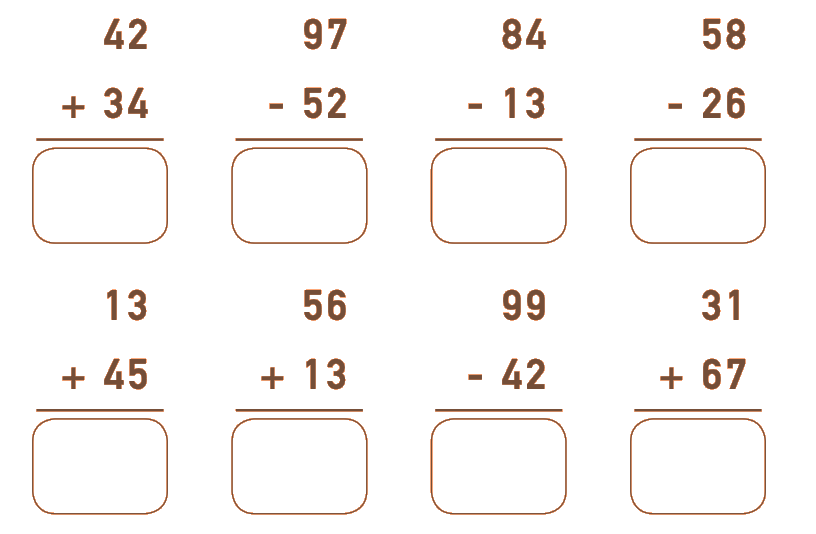 2 5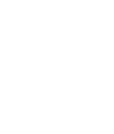 1 35 7                  9 6                   3 82 4                  7 2                   1 54 1                   3 25 4                   6 56 7                   7 23 5                   2 72. Να λύσεις τα προβλήματα.(α) Η Ελένη είχε στο πορτοφόλι της €47. Αγόρασε μια θήκη για το κινητό της που κόστιζε €25. Πόσα χρήματα της έμειναν;Μαθηματική πρόταση:  47 – 25 = Απάντηση: Της έμειναν €22.(β) Δύο λεωφορεία μεταφέρουν παιδιά σε έναν αρχαιολογικό χώρο. Στοένα λεωφορείο βρίσκονται 42 παιδιά και στο άλλο 53 παιδιά. Πόσα παιδιά συνολικά θα επισκεφθούν τον αρχαιολογικό χώρο;Μαθηματική πρόταση: 42 + 53 = Απάντηση:  Τον αρχαιολογικό χώρο θα επισκεφθούν συνολικά 95 παιδιά.(γ) Ο Πάνος έχει 12 επιτραπέζια παιχνίδια, 13 παιχνίδια συναρμολόγησης και 4 παιχνίδια άθλησης. Πόσα παιχνίδια συνολικά έχει ο Πάνος;Μαθηματική πρόταση: 12 + 13 + 4 = Απάντηση: Ο Πάνος έχει 29 παιχνίδια.(δ) Ο Χάρης είχε 57 kg ζάχαρη. Χρησιμοποίησε 12 kg ζάχαρη για τηνπαρασκευή  μπισκότων  και  23  kg  ζάχαρη  για  την  παρασκευή  ταρτών. Πόσα κιλά ζάχαρη του έμειναν;Μαθηματική πρόταση: 57 – (12 + 23) = 	ή  (57 – 12) – 23 =Απάντηση:  Του έμειναν 22 κιλά ζάχαρη.4. ΠΡΟΣΘΕΣΗ ΜΕΧΡΙ ΤΟ 100 ΜΕ ΣΥΜΠΛΗΡΩΣΗ ΔΕΚΑΔΑΣ1.  Να συμπληρώσεις. (α)71 + 9 =        80             25 + 5 =      30                14 + 6 =204 + 36 =      40               7 + 23 =       30                65 + 5 = 7097 + 3 =       100          82 + 8 =       90                 58 + 2 = 6011 + 9 =      20              49 + 1 =         50              83 + 7 = 90(β)53 +      7        = 60        24 +      6         = 30       71 +       8        = 8014 +        6      = 20      62 +         8      = 70        54 +        6       = 6012 +      8         = 20                4      + 76 = 80          5           + 65 = 70    2+ 38 = 40              1        + 89 = 90              4         + 66 = 702. Η γραφική παράσταση (ραβδόγραμμα) παρουσιάζει πόσα παιχνίδια από κάθε είδος πωλήθηκαν σε ένα κατάστημα παιχνιδιών σε ένα μήνα.Να  σχεδιάσεις  τις  ράβδους  που  λείπουν  με  βάση  τις  πιο  κάτω πληροφορίες.o Τα ηλεκτρονικά παιχνίδια είναι 5 περισσότερα από τα επιτραπέζιαπαιχνίδια.o Τα  παιχνίδια  κήπου  είναι  8  περισσότερα  από  τα  παιχνίδια  με κατασκευές.o Τα ποδήλατα είναι 3 περισσότερα από τα παιχνίδια με πειράματα.oΠωλήσεις παιχνιδιών90     	80     	706050403020100ΕπιτραπέζιαHλεκτρονικά Παιχνίδια μεΠαιχνίδιαΠαιχνίδια μεΠοδήλαταπαιχνίδιαπαιχνίδιακατασκευέςκήπουπειράματα5. ΠΡΟΣΘΕΣΗ ΜΕΧΡΙ ΤΟ 100 ΜΕ ΣΥΜΠΛΗΡΩΣΗ ΔΕΚΑΔΑΣ1.  Να συμπληρώσεις.61 + 19 =     80            35 + 25 =       60            22 + 18 = 4026 + 14 =       40          63 + 17 =        80           74 + 16 = 9057 + 33 =      90           46 + 24 =       70           58 + 22 =8038 + 22 =         60         49 + 31 =       80         21 + 29 =502. Να βάλεις σε κύκλο τον αριθμό που πρέπει να συμπληρωθεί στοκουτί, όπως στο παράδειγμα.Παράδειγμα: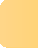 37 +               = 50                          3      2 3       13                84 +               = 100                   1 𝟔       2 𝟔       3𝟔48 +               = 70                         2       2 2       42            3. Να συμπληρώσεις.27 +   13       = 40              34      +16 = 50             35      + 25 = 6054 +  16        = 70        56 +    24      = 80         77+     13       = 90